Дата занятий:27.04,29.04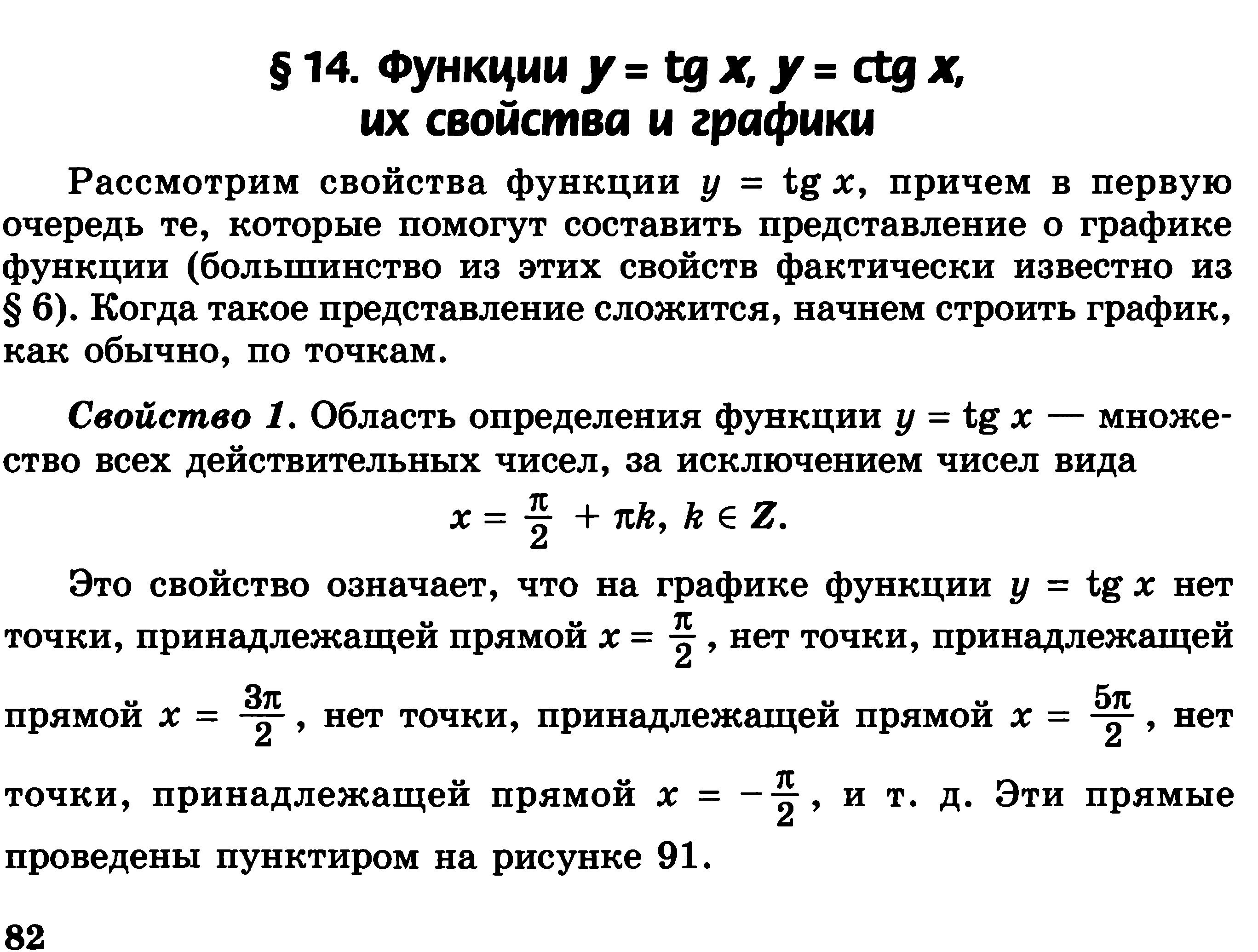 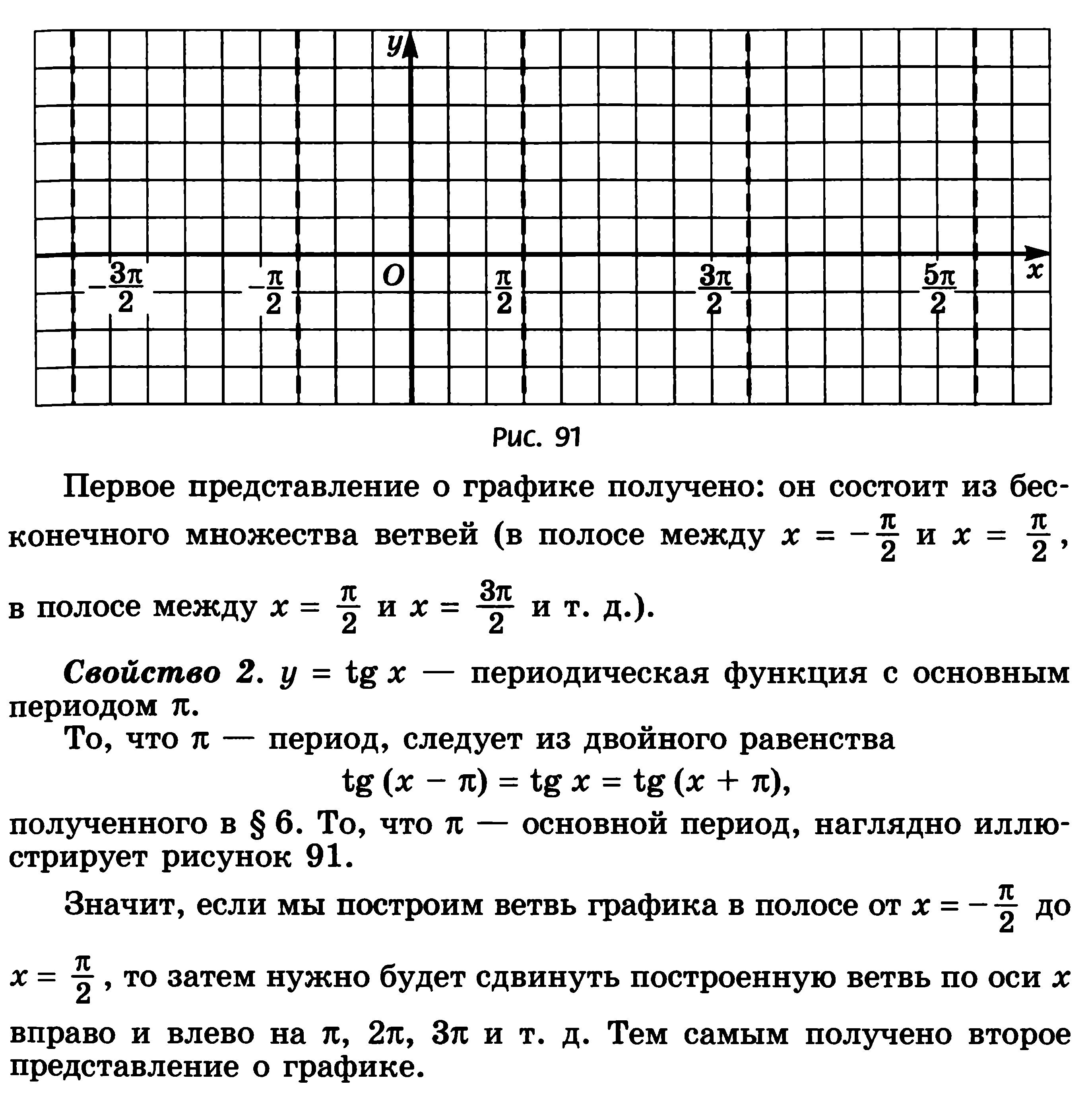 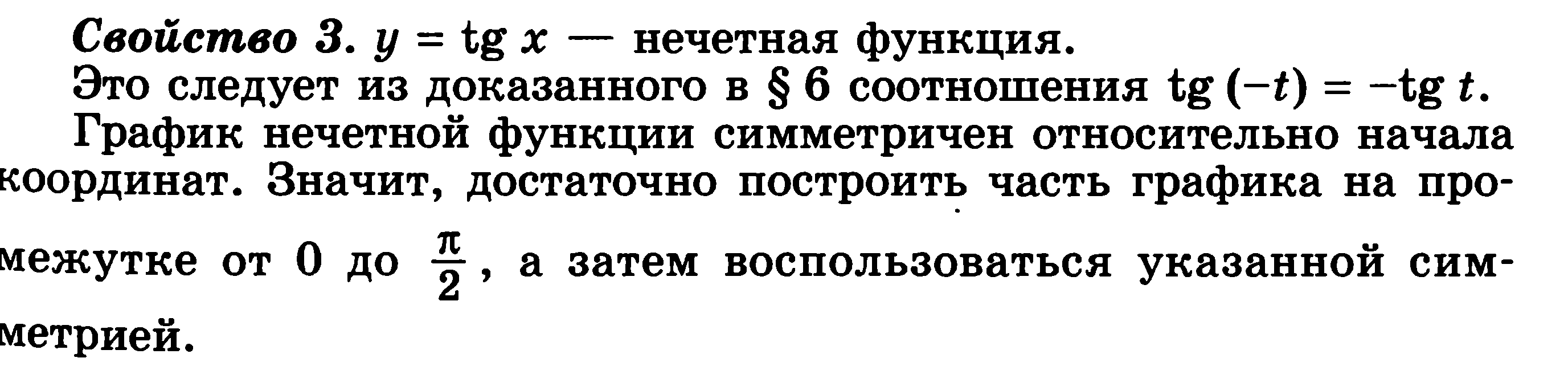 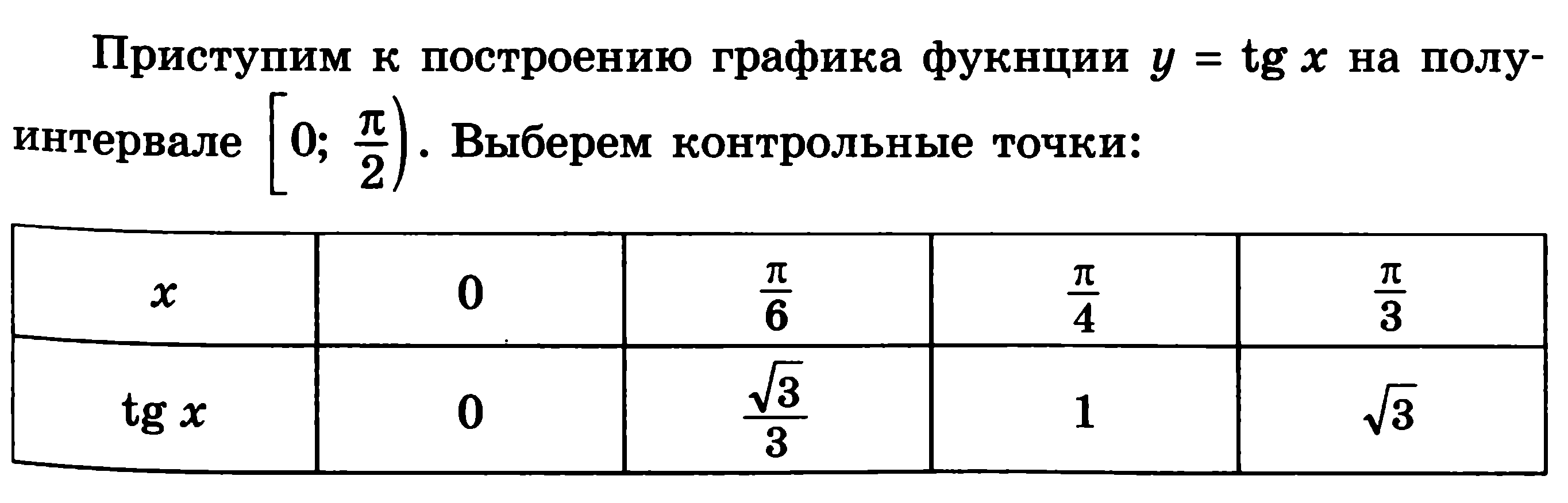 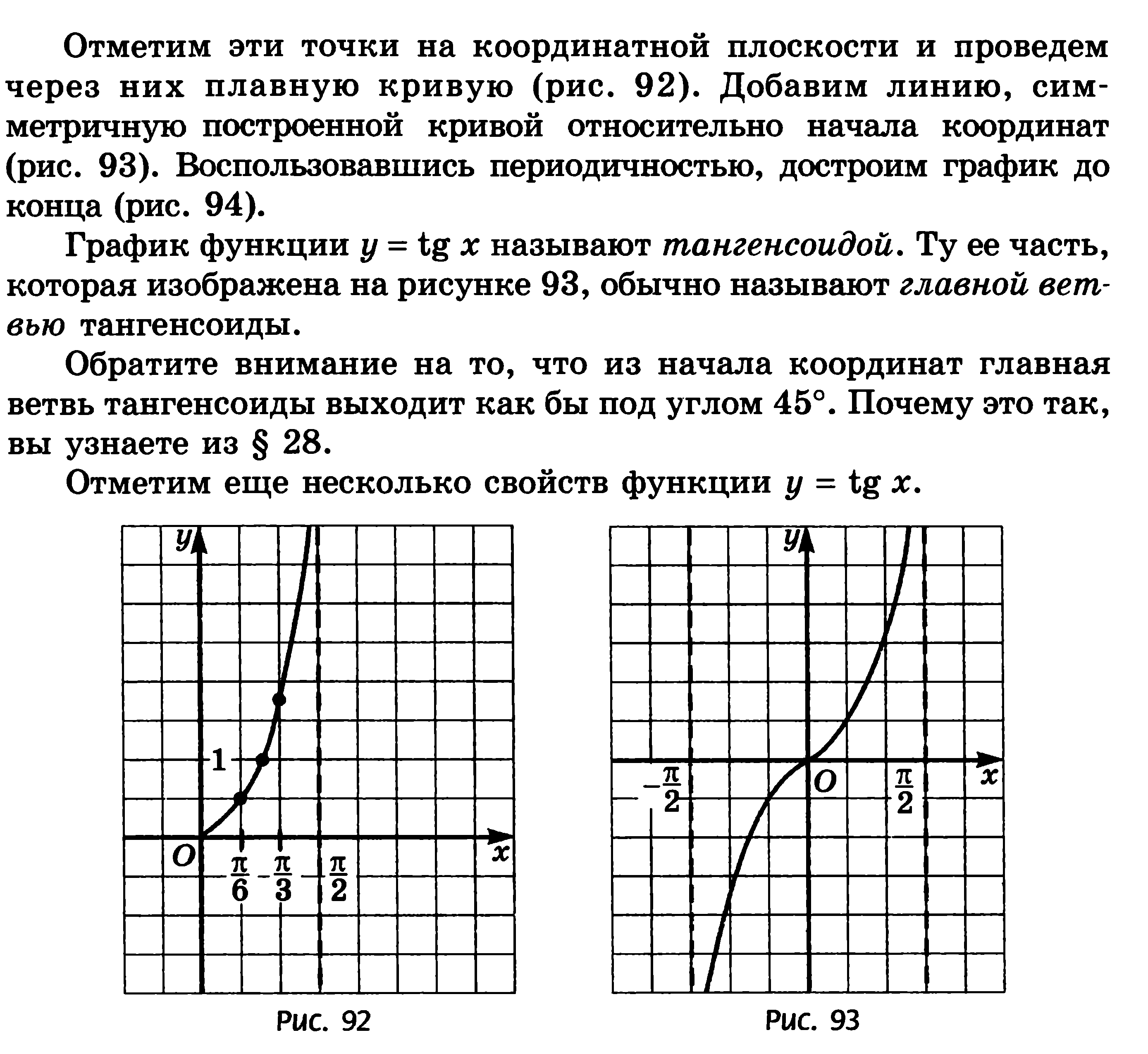 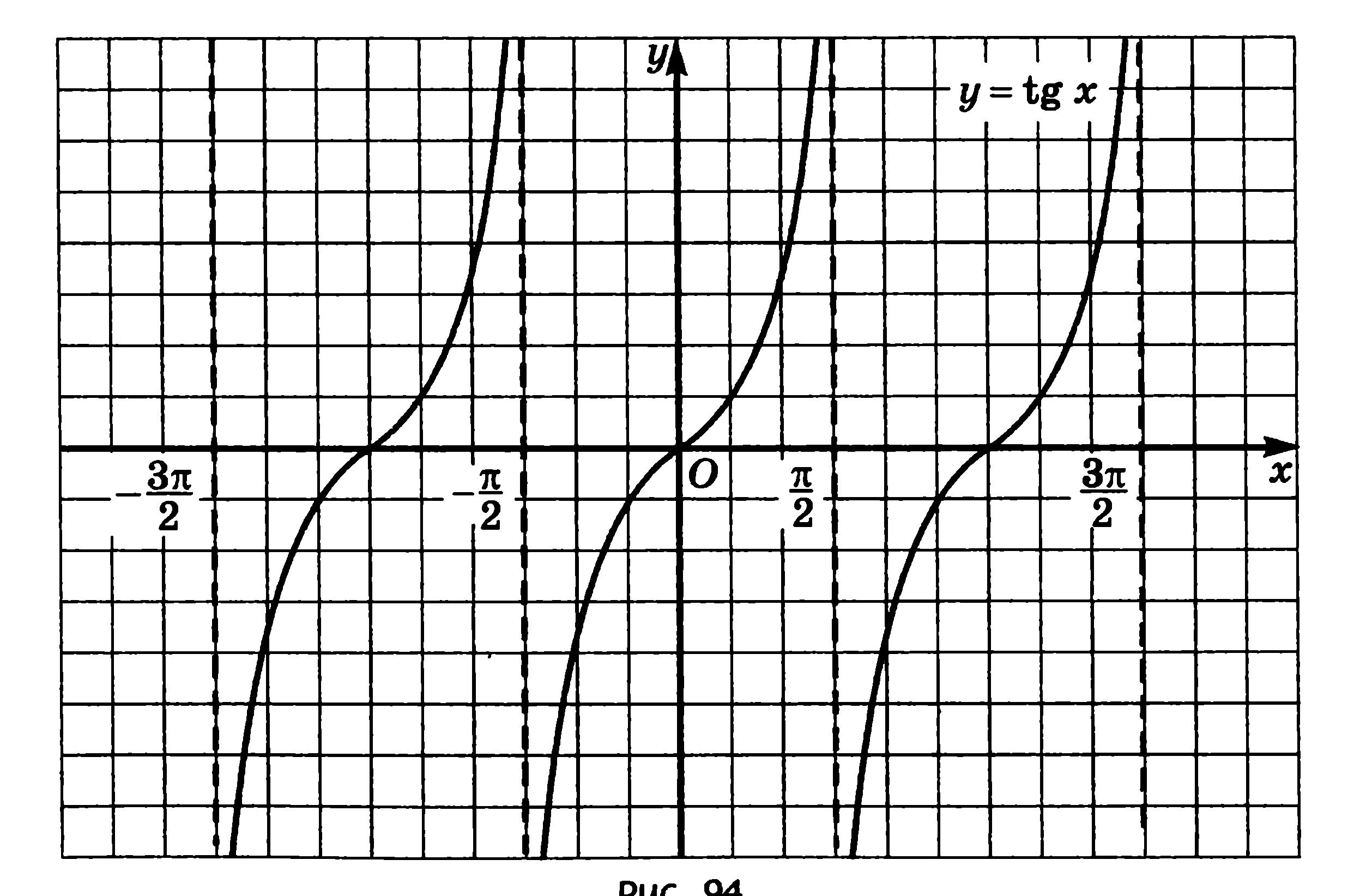 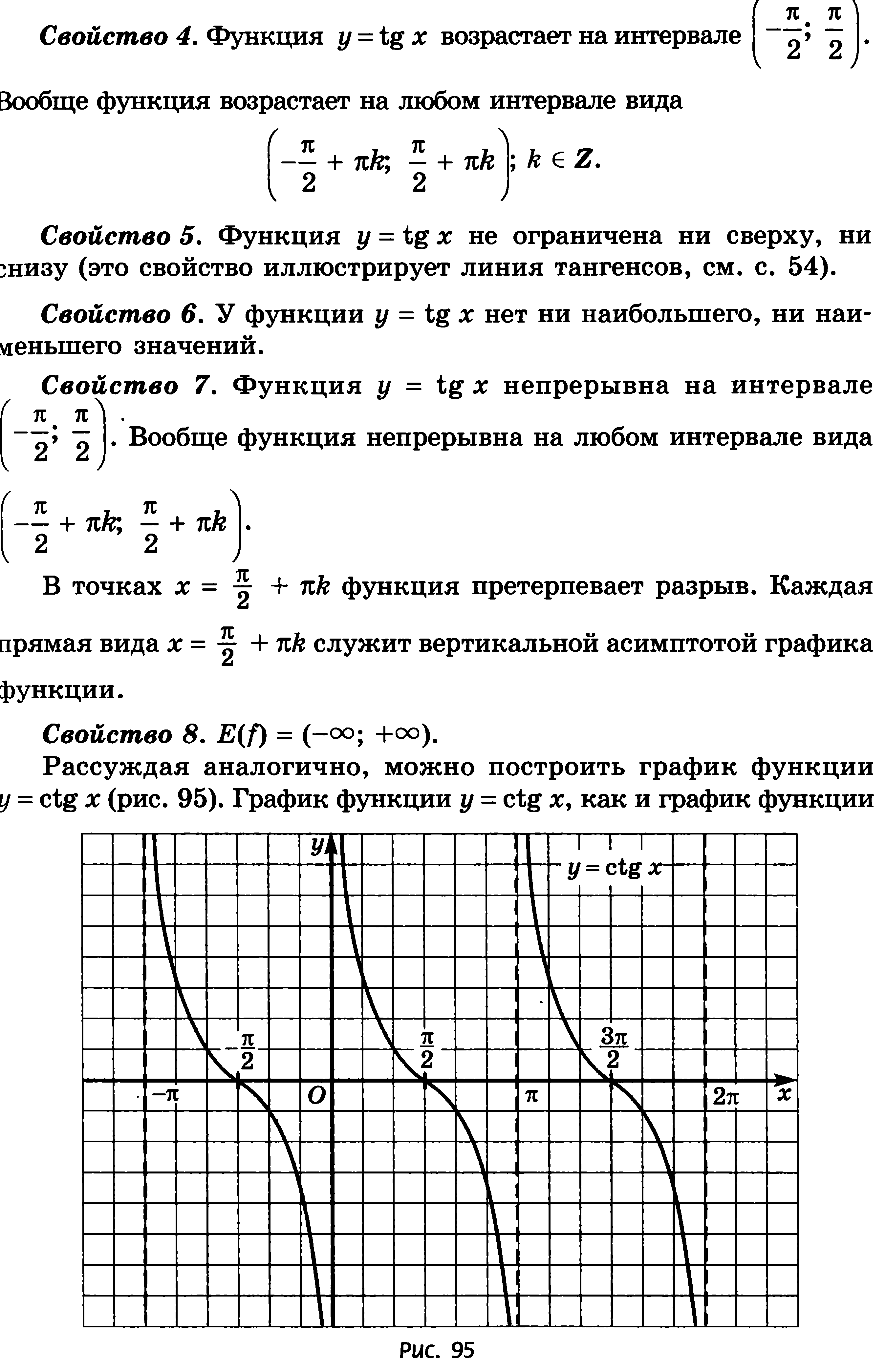 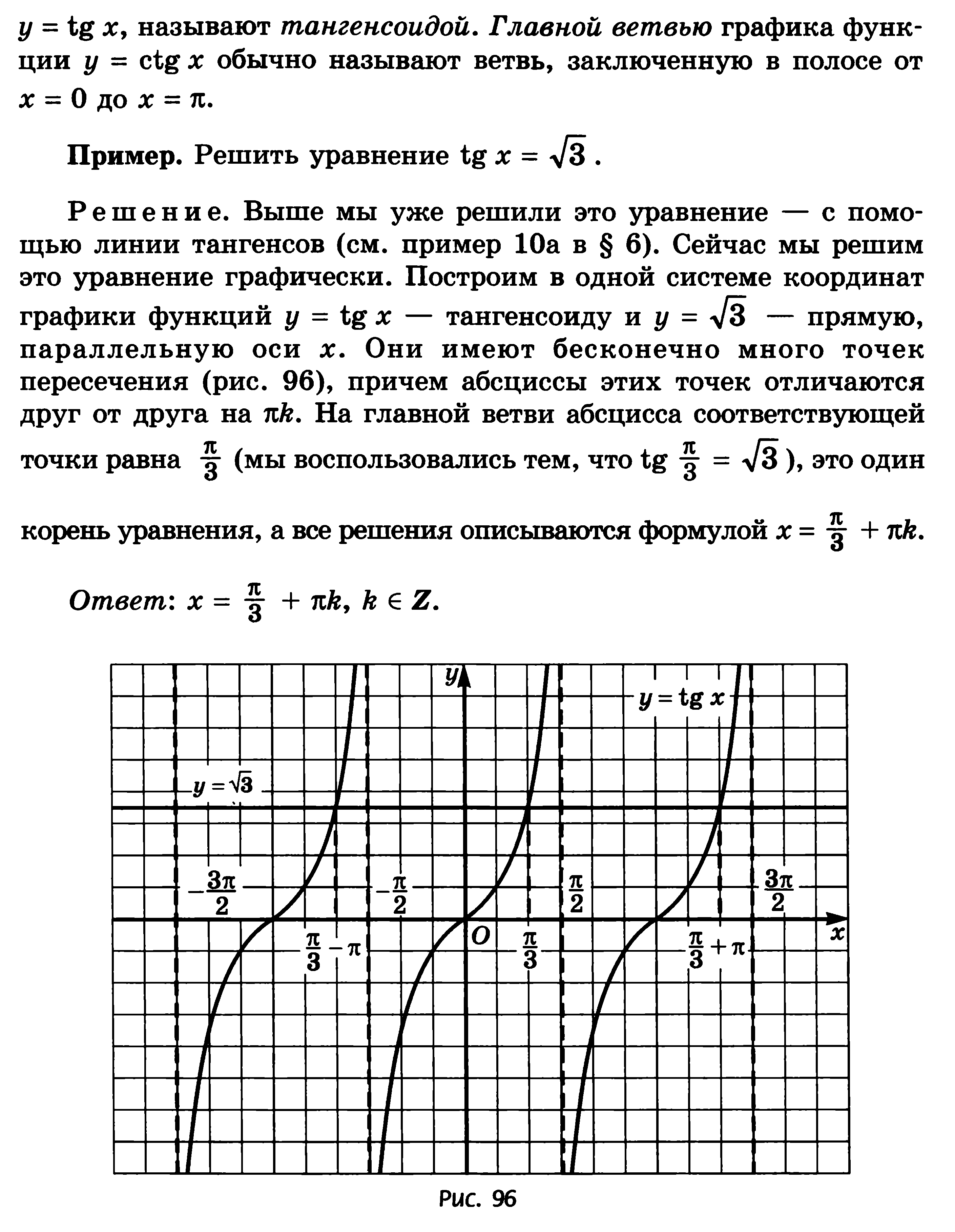 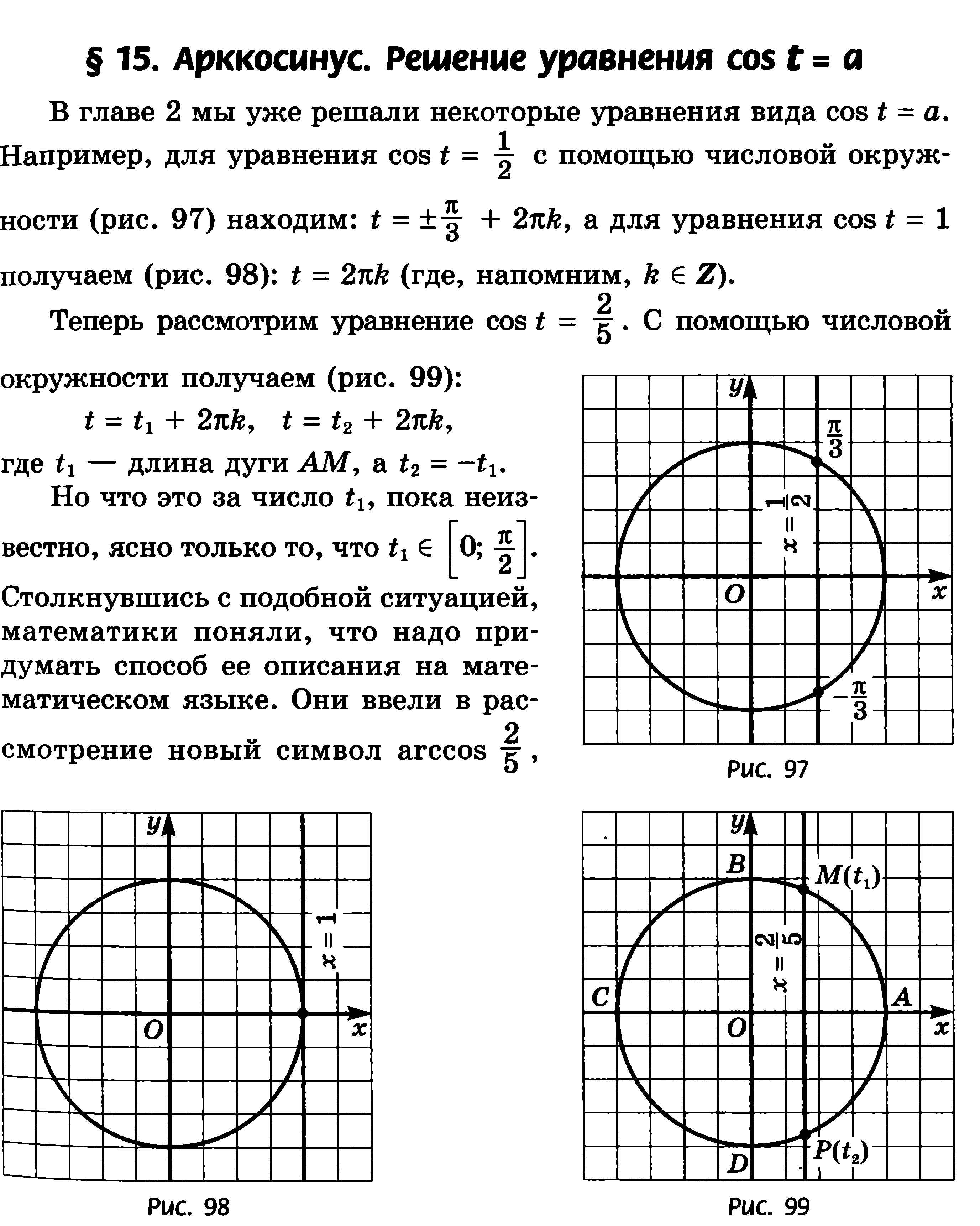 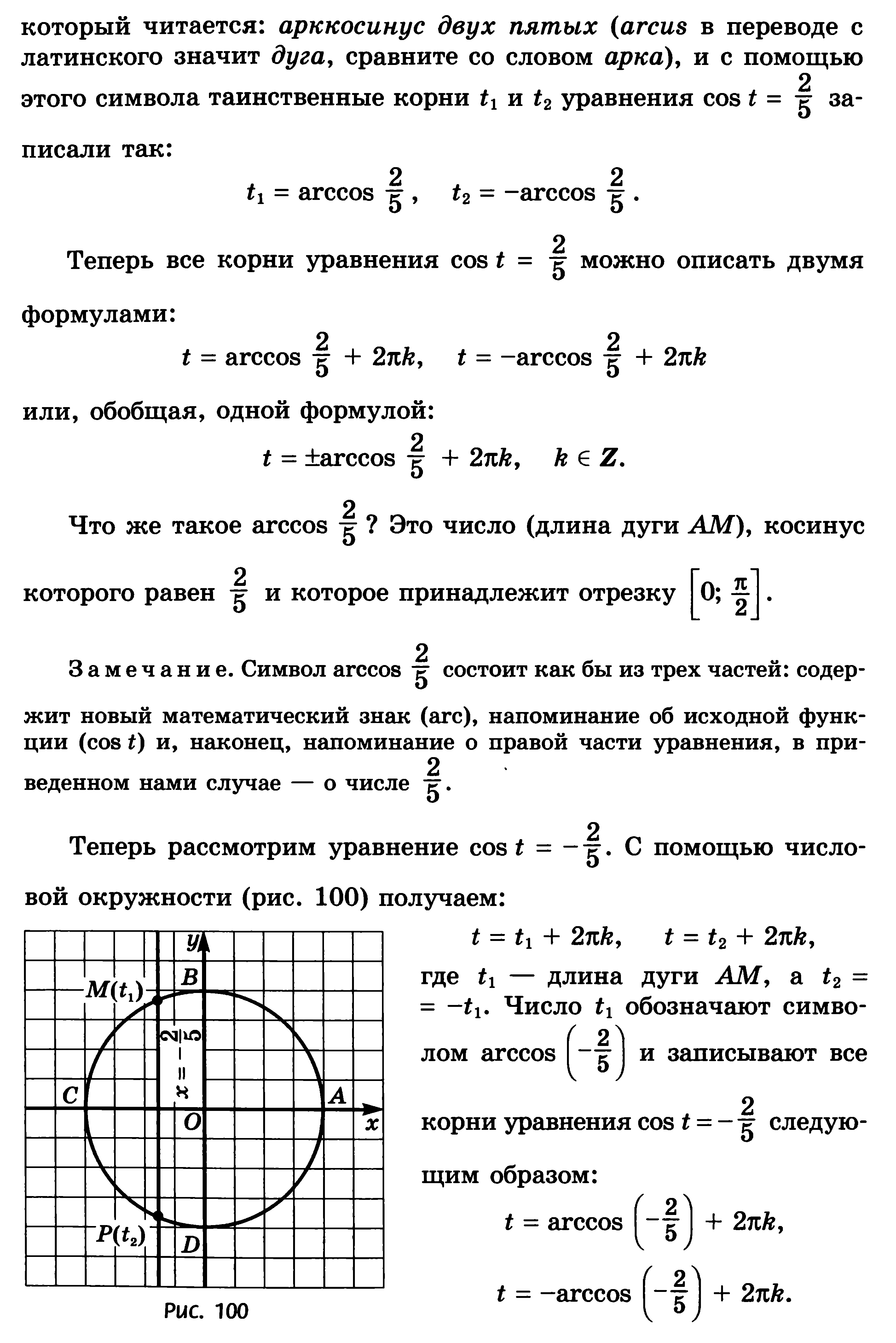 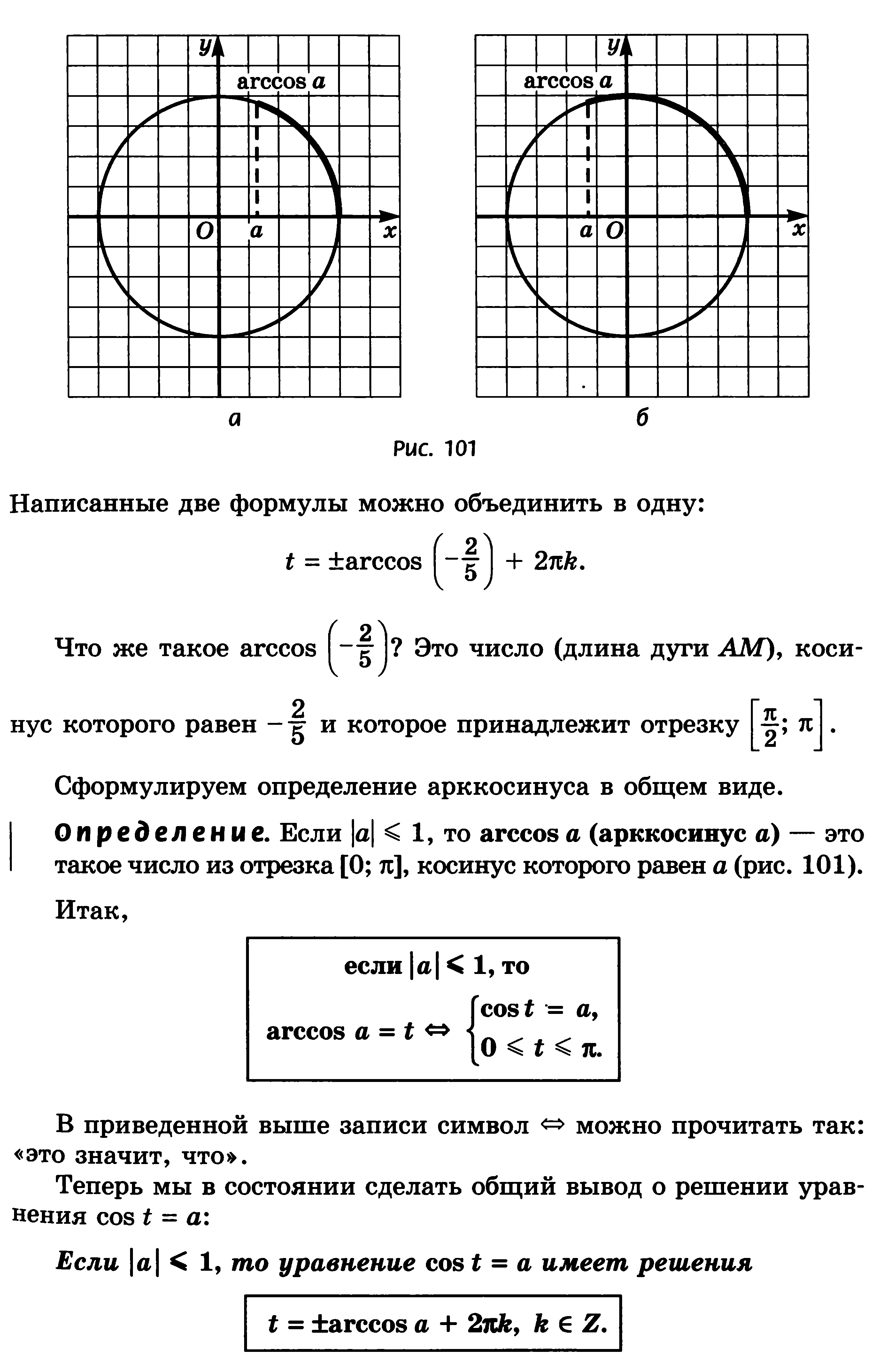 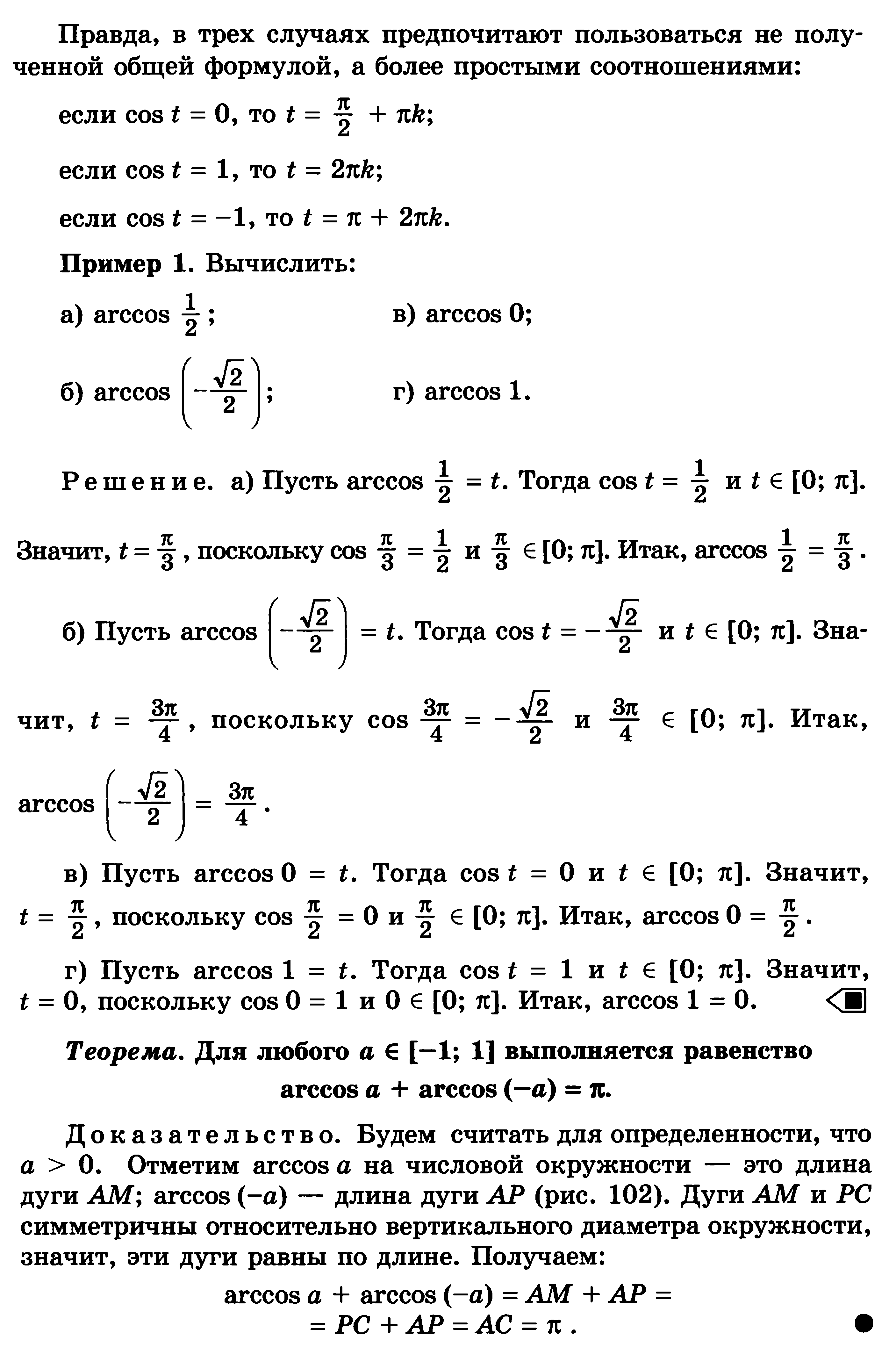 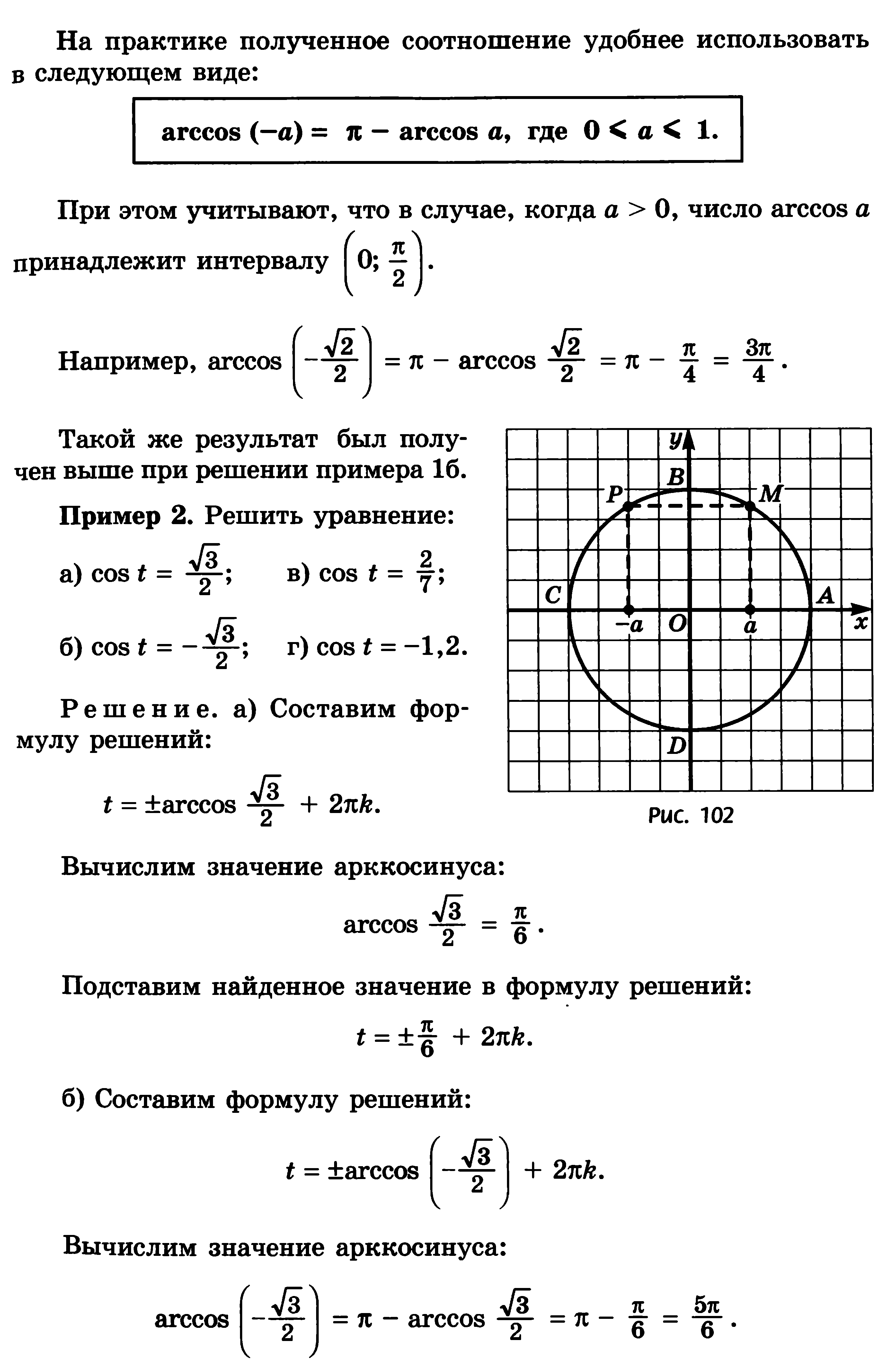 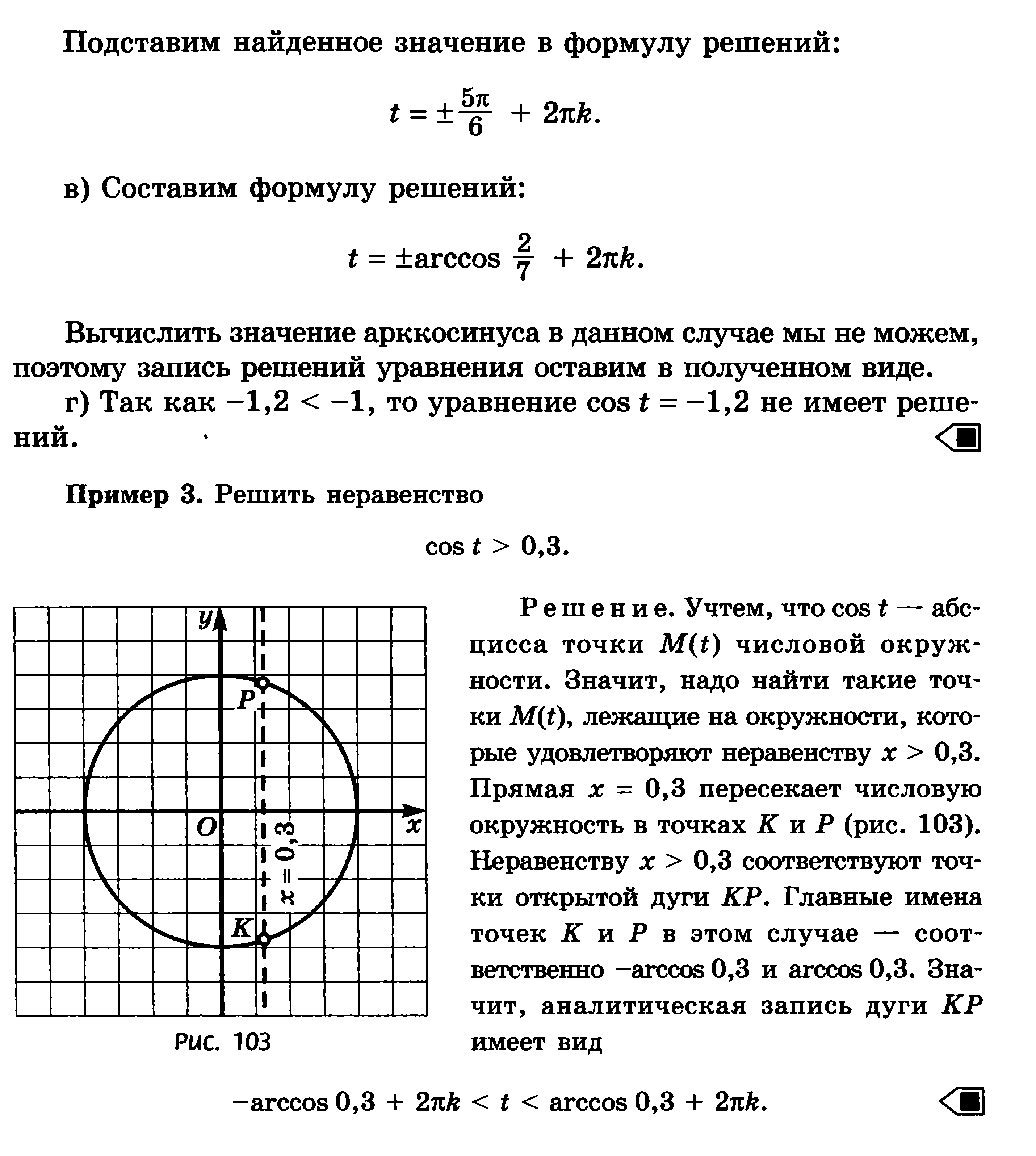 